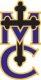 Fourth Grade News
March 18-22, 2019Faith Family Day- Drop off at St. JoeThis week’s tests: Rocket Math: Tests throughout the week.  Your child should have a test to study in their Nicky folder.  Everyone is expected to pass 1 test this week. There are only 2 new problems to learn when a student passes to the next level.   They receive a grade (assessment worth 5 points) for this test.Thursday: Math test over division and factors (students will be allowed to use the “divisibility rules” to find factors)Friday: Reading, Spelling, Vocab TestAR POINTS:  Students must earn 19 points this quarter.  Points are due May 24thAdoration/Mass schedule for this week:Tuesday: 8:15-8:30 Adoration followed by simple Reposition  8:30-9:00 Mass (no music)Servers: Aiden RodtsReaders:  Milana Micola (petitions)Cantor: Holly HamelFriday: 8:15-8:30 Adoration and Benediction 8:30-9:15 Mass (music)Servers: Aiden RodtsCantors: London GroveMath: Test over long division and factors this Thursday.  We’ll begin our work with fractions this week as well.Religion: Operation Rice Bowl and prayer buddy Lenten activities.  Students will hear the story of a teenager named Annet who lives in Uganda.  Since her parents death, Annet is responsible for the care of her 3 younger siblings.  Annet and her siblings were forced to flee their home in Sudan and now live in one of the world’s largest refugee settlements.   Students will learn about the Catholic social teaching principle,  Option for the Poor and Vulnerable.Option for the Poor and Vulnerable: :Jesus tells us to give special care to those who are most in need.  He reminds us of our Christian duty to give a voice to those who are unheard and to help those who are most vulnerable.Science: We will not begin a new science unit this week.  Instead, we’ll be completing some additional math activities.Reading/Writing/Grammar:   In reading, we will be working on compare/contrast. Students will read and discuss Owen and Mzee.   Students will complete Reader's notebook pages 315-316 -this is homework if not done in class.  Students will need to study reading book page 712-713 or flashcards for vocab test on Friday. For writing, we will be working on writing compare and contrast.  In grammar, we will be working on commas.Vocab Words: vocab words;enclosure, inseparable, bond, intruder, companion.  Students will need to know suffixes: ed and lyReading,Spelling, Vocab Test FridaySocial Studies: We will continuing discussing Indiana a Growing State. ClassMondayTuesdayWednesdayThursdayFridayLehman/UnderwoodWriting/GrammarNoneNoneNoneNoneNoneLehman/UnderwoodSocial StudiesNoneNoneNoneNoneNoneLehmann/UnderwoodReading/SpellingWkbk. 315-316 are due Tuesday.  Reading, Spelling, Vocab Test Friday.Read for ARNo HomeworkReading, Spelling, Vocab Test Friday.Read for ARWkbk. page 318Reading, Spelling, Vocab Test Friday.Read for ARRead for AR